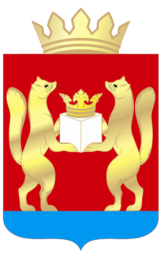 АДМИНИСТРАЦИЯ  ТАСЕЕВСКОГО  РАЙОНАП О С Т А Н О В Л Е Н И ЕО внесении изменений в постановление администрации Тасеевского района от 06.12.2023 года № 550 «Об утверждении муниципальной про                                                                                                                                                                                                                                                                                  граммы Тасеевского района «Развитие сельского хозяйства и регулирование рынков сельскохозяйственной продукции, сырья и продовольствия»»В соответствии со ст.179 Бюджетного кодекса Российской Федерации, постановлением администрации Тасеевского района от 09.11.2016 года № 611 «Об утверждении Принятия решений о разработке, формировании и реализации муниципальных программ Тасеевского района», постановлением администрации Тасеевского района  от 11.11.2016 года № 619 «Об утверждении Перечня муниципальных программ Тасеевского района», ст. 28, 46, 48 Устава Тасеевского района,ПОСТАНОВЛЯЮ:1.Внести следующие изменения в постановление администрации Тасеевского района  от 06.12.2023 года № 550 «Об утверждении муниципальной программы Тасеевского района «Развитие сельского хозяйства и регулирование рынков сельскохозяйственной продукции, сырья и продовольствия»»:1.1. В разделе 1 муниципальной программы Тасеевского района  приложения к постановлению строку «Информация по ресурсному обеспечению муниципальной   программы, в том числе по годам реализации программы»,  изложить в следующей редакции: «Общий объем финансирования на реализацию муниципальной программы в 2017-2026 годах составит   43478,227 тыс. рублей, из них по годам реализации программы:в 2017 году - 3096,02 тыс. рублей;в 2018 году -  3007,48 тыс. рублей;в 2019 году – 3190,541 тыс. рублей;в 2020 году – 3725,71 тыс. рублей;в 2021 году – 4405,6 тыс. рублей;в 2022 году – 4826,13 тыс. рублей;в 2023 году – 5150,246 тыс. рублей;в 2024 году – 5754,7  тыс. рублей;в 2025 году – 5160,9 тыс. рублей;в 2026 году – 5160,9 тыс. рублей.Их них:За счет средств краевого бюджета 43148,227 тыс. рублей, в том числе по годам:в 2017 году – 3076,02 тыс. рублей;в 2018 году -  2987,48 тыс. рублей;в 2019 году – 3170,541 тыс. рублей;в 2020 году – 3725,71 тыс. рублей;в 2021 году – 4385,6 тыс. рублей;в 2022 году – 4806,13 тыс. рублей;в 2023 году – 5130,246 тыс. рублей;в 2024 году – 5684,7 тыс. рублей;в 2025 году – 5090,9 тыс. рублей;в 2026 году – 5090,9 тыс. рублей. За счет средств районного бюджета 330,0 тыс. рублей, в том числе по годам:в 2017 году - 20,0 тыс. рублей;в 2018 году - 20,0 тыс. рублей;в 2019 году - 20,0 тыс. рублей;в 2020 году – 0,0 тыс. рублей;в 2021 году - 20,0 тыс. рублей;в 2022 году - 20,0 тыс. рублей;в 2023 году - 20,0 тыс. рублей;в 2024 году - 70,0 тыс. рублей;в 2025 году - 70,0 тыс. рублей;в 2026 году – 70,0 тыс. рублей.1.2. В  Приложение № 1 к муниципальной программе Тасеевского района «Развитие сельского хозяйства и регулирования рынков сельскохозяйственной продукции, сырья и продовольствия» строку «Информация по ресурсному обеспечению мероприятия, в том числе в разбивке по всем источникам финансирования на очередной финансовый год и плановый период» изложить в следующей редакции:«Объем финансирования отдельного мероприятия 2 «Организация проведения мероприятия по отлову, учету, содержанию и иному обращению с безнадзорными животными» на период  2024 - 2026 годы составит 1492,0 тыс. рублей, в том числе по годам реализации мероприятия:2024 год – 643,2 тыс. рублей;2025 год – 424,4 тыс. рублей;2026 год – 424,4 тыс. рублей.Из них:За счет средств краевого бюджета 1492,0 тыс. рублей, в том числе по годам реализации мероприятия:2024 год – 643,2 тыс. рублей;2025 год – 424,4 тыс. рублей;2026 год – 424,4 тыс. рублей.За счет средств федерального, районного бюджета, внебюджетных средств  финансирование не предусмотрено.1.3. В  Приложение № 2 к муниципальной программе Тасеевского района «Развитие сельского хозяйства и регулирования рынков сельскохозяйственной продукции, сырья и продовольствия» строку «Информация по ресурсному обеспечению мероприятия, в том числе в разбивке по всем источникам финансирования на очередной финансовый год и плановый период» изложить в следующей редакции:«Объем ресурсного обеспечения реализации отдельного мероприятия  2 «Выполнение отдельных государственных полномочий по решению вопросов поддержки сельскохозяйственного производства, подведение итогов сельскохозяйственного года» на период 2024 -2026 годы составит 14434,5 тыс. рублей, из них по годам реализации мероприятия:2024 год –5061,5 тыс. рублей;2025 год – 4686,5 тыс. рублей;2026 год – 4686,5 тыс. рублей.Из них:За счет средств федерального бюджета финансирование не предусмотрено.За счет средств краевого бюджета 14374,5 тыс. рублей, из них по годам реализации мероприятия:2024 год –5041,5 тыс. рублей;2025 год –4666,5 тыс. рублей;2026 год – 4666,5 тыс. рублей.За счет средств местного бюджета  60,0 тыс. рублей, из них по годам реализации мероприятия:2024 год –20,0 тыс. рублей;2025 год –20,0 тыс. рублей;2026 год –20,0 тыс. рублей.1.4. Приложение № 4 муниципальной  программы Тасеевского района «Развитие сельского хозяйства и регулирование рынков сельскохозяйственной продукции, сырья и продовольствия» изложить согласно приложению №1 к настоящему постановлению.1.5. Приложение № 5 муниципальной  программы Тасеевского района «Развитие сельского хозяйства и регулирование рынков сельскохозяйственной продукции, сырья и продовольствия» изложить согласно приложению №2 к настоящему постановлению.2. Опубликовать постановление на официальном сайте администрации Тасеевского района в сети Интернет https://admtaseevo.gosuslugi.ru.3.Контроль за исполнением настоящего постановления возложить на  заместителя Главы района по оперативному управлению Машукова Н.С. 4.Постановление вступает в силу в день, следующий за днем его официального опубликования.Главы Тасеевского района                                                             К.К. Дизендорф                                                                                                                                             Приложение № 1к постановлению администрации Тасеевского района от     30.05.2024  №   246Приложение № 4 муниципальной  программы Тасеевского района «Развитие сельского хозяйства и регулирование рынков сельскохозяйственной продукции, сырья и продовольствия» Информация о ресурсном обеспечении муниципальной программы Тасеевского района «Развитие сельского хозяйства и регулирование рынков сельскохозяйственной продукции, сырья и продовольствия»                                                                                                                                   Приложение № 2к постановлению администрации Тасеевского района от    30.05.2024      №  246Приложение № 5 муниципальной  программы Тасеевского района «Развитие сельского хозяйства и регулирование рынков сельскохозяйственной продукции, сырья и продовольствия»ИНФОРМАЦИЯоб источниках финансирования подпрограмм, отдельныхмероприятий муниципальной программы (средства местного бюджета, в том числе средства,поступившие из бюджетов других уровней бюджетной системы, внебюджетных фондов)30.05.2024с. Тасеево          № 246                    № п/пСтатус (муниципальная программа Тасеевского района Красноярского края, подпрограмма)Наименование  программы, подпрограммыНаименование главного распорядителя бюджетных средств (далее – ГРБС)Код бюджетной классификацииКод бюджетной классификацииКод бюджетной классификацииКод бюджетной классификацииРасходы (тыс. руб.), годыРасходы (тыс. руб.), годыРасходы (тыс. руб.), годыРасходы (тыс. руб.), годы№ п/пСтатус (муниципальная программа Тасеевского района Красноярского края, подпрограмма)Наименование  программы, подпрограммыНаименование главного распорядителя бюджетных средств (далее – ГРБС)ГРБСРзПрКЦСРВРОчередной финансовый2024 годПервый год планового периода 2025 годВторой год планового периода 2026 годИтого за текущий финансовый2023 год и плановый период 2024 - 2026 годы1Муниципальная программа  «Развитие сельского хозяйства и регулирование рынков сельскохозяйственной продукции, сырья и продовольствия»всего расходные обязательства по муниципальной программехххх5754,75160,95160,916076,51Муниципальная программа  «Развитие сельского хозяйства и регулирование рынков сельскохозяйственной продукции, сырья и продовольствия»в том числе по ГРБС:1Муниципальная программа  «Развитие сельского хозяйства и регулирование рынков сельскохозяйственной продукции, сырья и продовольствия»Администрация Тасеевского района005ххх5754,75160,95160,916076,5Отдельное мероприятие 1«Организация проведения мероприятия по отлову, учету, содержанию и иному обращению с безнадзорными животными»всего расходные обязательства по подпрограммехххх643,2424,4424,41492Отдельное мероприятие 1«Организация проведения мероприятия по отлову, учету, содержанию и иному обращению с безнадзорными животными»в том числе по ГРБС:Отдельное мероприятие 1«Организация проведения мероприятия по отлову, учету, содержанию и иному обращению с безнадзорными животными»Администрация Тасеевского района005011306030690075180120240643,2424,4424,41492Отдельное мероприятие 2«Выполнение отдельных государственных полномочий по решению вопросов поддержки сельскохозяйственного производства, подведение итогов сельскохозяйственного года»всего расходные обязательства по подпрограммехххх5061,54686,54686,514434,5Отдельное мероприятие 2«Выполнение отдельных государственных полномочий по решению вопросов поддержки сельскохозяйственного производства, подведение итогов сельскохозяйственного года»в том числе по ГРБС:Отдельное мероприятие 2«Выполнение отдельных государственных полномочий по решению вопросов поддержки сельскохозяйственного производства, подведение итогов сельскохозяйственного года»Администрация Тасеевского района0050405069007517006900007201202405061,54686,54686,514434,5Отдельное мероприятие 3«Организация проведения мероприятия по уничтожению сорняков дикорастущей конопли»всего расходные обязательства по подпрограммехххх50,050,050,0150,0Отдельное мероприятие 3«Организация проведения мероприятия по уничтожению сорняков дикорастущей конопли»в том числе по ГРБС:Отдельное мероприятие 3«Организация проведения мероприятия по уничтожению сорняков дикорастущей конопли»Администрация Тасеевского района0050412069000072024050,050,050,0150,0Статус (муниципальная программа Тасеевского района, подпрограмма)Наименование  муниципальной программы, подпрограммы  Уровень бюджетной системы/источники финансированияОценка расходов (тыс. руб.), годыОценка расходов (тыс. руб.), годыОценка расходов (тыс. руб.), годыОценка расходов (тыс. руб.), годыСтатус (муниципальная программа Тасеевского района, подпрограмма)Наименование  муниципальной программы, подпрограммы  Уровень бюджетной системы/источники финансированияОчередной финансовый  2024 годПервый год планового периода 2025 годВторой год планового периода 2026 годИтого на текущий финансовый 2023 годи плановые  2024-2026 годыМуниципальная программа Тасеевского района«Развитие сельского хозяйства и регулирование рынков сельскохозяйственной продукции, сырья и продовольствия»Всего 5754,75160,95160,916076,5Муниципальная программа Тасеевского района«Развитие сельского хозяйства и регулирование рынков сельскохозяйственной продукции, сырья и продовольствия»в том числе: Муниципальная программа Тасеевского района«Развитие сельского хозяйства и регулирование рынков сельскохозяйственной продукции, сырья и продовольствия»федеральный бюджет 0000Муниципальная программа Тасеевского района«Развитие сельского хозяйства и регулирование рынков сельскохозяйственной продукции, сырья и продовольствия»краевой бюджет5684,75090,95090,915866,5Муниципальная программа Тасеевского района«Развитие сельского хозяйства и регулирование рынков сельскохозяйственной продукции, сырья и продовольствия»местный бюджет707070210Муниципальная программа Тасеевского района«Развитие сельского хозяйства и регулирование рынков сельскохозяйственной продукции, сырья и продовольствия»внебюджетные средства0000Отдельное мероприятие 1Организация проведения мероприятия по отлову, учету, содержанию и иному обращению с безнадзорными животными»Всего 643,2424,4424,41492Отдельное мероприятие 1Организация проведения мероприятия по отлову, учету, содержанию и иному обращению с безнадзорными животными»в том числе: Отдельное мероприятие 1Организация проведения мероприятия по отлову, учету, содержанию и иному обращению с безнадзорными животными»федеральный бюджет 000Отдельное мероприятие 1Организация проведения мероприятия по отлову, учету, содержанию и иному обращению с безнадзорными животными»краевой бюджет643,2424,4424,41492Отдельное мероприятие 1Организация проведения мероприятия по отлову, учету, содержанию и иному обращению с безнадзорными животными»местный бюджет0000Отдельное мероприятие 1Организация проведения мероприятия по отлову, учету, содержанию и иному обращению с безнадзорными животными»внебюджетные средства0000Отдельное мероприятие 2«Выполнение отдельных государственных полномочий по решению вопросов поддержки сельскохозяйственного производства, подведение итогов сельскохозяйственного года»Всего 5061,54686,54686,514434,5Отдельное мероприятие 2«Выполнение отдельных государственных полномочий по решению вопросов поддержки сельскохозяйственного производства, подведение итогов сельскохозяйственного года»в том числе: Отдельное мероприятие 2«Выполнение отдельных государственных полномочий по решению вопросов поддержки сельскохозяйственного производства, подведение итогов сельскохозяйственного года»федеральный бюджет 0000Отдельное мероприятие 2«Выполнение отдельных государственных полномочий по решению вопросов поддержки сельскохозяйственного производства, подведение итогов сельскохозяйственного года»краевой бюджет5041,54666,54666,514374,5Отдельное мероприятие 2«Выполнение отдельных государственных полномочий по решению вопросов поддержки сельскохозяйственного производства, подведение итогов сельскохозяйственного года»местный бюджет20202060Отдельное мероприятие 2«Выполнение отдельных государственных полномочий по решению вопросов поддержки сельскохозяйственного производства, подведение итогов сельскохозяйственного года»внебюджетные средства0000Отдельное мероприятие 3«Организация проведения мероприятия по уничтожению сорняков дикорастущей конопли»Всего 505050150Отдельное мероприятие 3«Организация проведения мероприятия по уничтожению сорняков дикорастущей конопли»в том числе: Отдельное мероприятие 3«Организация проведения мероприятия по уничтожению сорняков дикорастущей конопли»федеральный бюджет 0000Отдельное мероприятие 3«Организация проведения мероприятия по уничтожению сорняков дикорастущей конопли»краевой бюджет0000Отдельное мероприятие 3«Организация проведения мероприятия по уничтожению сорняков дикорастущей конопли»местный бюджет505050150,0Отдельное мероприятие 3«Организация проведения мероприятия по уничтожению сорняков дикорастущей конопли»внебюджетные средства0000